Зарегистрировано в Минюсте России 16 ноября 2012 г. N 25833МИНИСТЕРСТВО СВЯЗИ И МАССОВЫХ КОММУНИКАЦИЙРОССИЙСКОЙ ФЕДЕРАЦИИПРИКАЗот 26 июля 2012 г. N 184ОБ УТВЕРЖДЕНИИ ТРЕБОВАНИЙК ИСПОЛЬЗОВАНИЮ РАДИОЧАСТОТНОГО СПЕКТРА ЛЮБИТЕЛЬСКОЙСЛУЖБОЙ И ЛЮБИТЕЛЬСКОЙ СПУТНИКОВОЙ СЛУЖБОЙВ РОССИЙСКОЙ ФЕДЕРАЦИИВ соответствии с пунктом 5.2.4 Положения о Министерстве связи и массовых коммуникаций Российской Федерации, утвержденного постановлением Правительства Российской Федерации от 2 июня 2008 г. N 418 (Собрание законодательства Российской Федерации, 2008, N 23, ст. 2708; N 42, ст. 4825; N 46, ст. 5337; 2009, N 3, ст. 378; N 6, ст. 738; N 33, ст. 4088; 2010, N 13, ст. 1502; N 26, ст. 3350; N 30, ст. 4099; N 31, ст. 4251; 2011, N 2, ст. 338; N 3, ст. 542; N 6, ст. 888; N 14, ст. 1935; N 21, ст. 2965; N 49, ст. 7283; 2012, N 20, ст. 2540), приказываю:1. Утвердить прилагаемые Требования к использованию радиочастотного спектра любительской службой и любительской спутниковой службой в Российской Федерации.2. Не применять на территории Российской Федерации Инструкцию о порядке регистрации и эксплуатации любительских приемно-передающих радиостанций индивидуального и коллективного пользования, утвержденную 25.02.1967 Министерством связи СССР (Издательство ДОСААФ, 1970).3. Направить настоящий Приказ на государственную регистрацию в Министерство юстиции Российской Федерации.МинистрН.А.НИКИФОРОВУтвержденыприказом Министерства связии массовых коммуникацийРоссийской Федерацииот 26.07.2012 N 184ТРЕБОВАНИЯК ИСПОЛЬЗОВАНИЮ РАДИОЧАСТОТНОГО СПЕКТРА ЛЮБИТЕЛЬСКОЙСЛУЖБОЙ И ЛЮБИТЕЛЬСКОЙ СПУТНИКОВОЙ СЛУЖБОЙВ РОССИЙСКОЙ ФЕДЕРАЦИИI. Общие положения1.1. Настоящие Требования к использованию радиочастотного спектра любительской службой и любительской спутниковой службой в Российской Федерации (далее - Требования) разработаны в соответствии с Федеральным законом от 7 июля 2003 г. N 126-ФЗ "О связи" (Собрание законодательства Российской Федерации, 2003, N 28, ст. 2895; N 52, ст. 5038; 2004, N 35, ст. 3607; N 45, ст. 4377; 2005, N 19, ст. 1752; 2006, N 6, ст. 636; N 10, ст. 1069; N 31, ст. 3431, ст. 3452; 2007, N 1, ст. 8; N 7, ст. 835; 2008, N 18, ст. 1941; 2009, N 29, ст. 3625; 2010, N 7, ст. 705; N 15, ст. 1737; N 27, ст. 3408; N 31, ст. 4190; 2011, N 7, ст. 901; N 9, ст. 1205; N 25, ст. 3535; N 27, ст. 3873, ст. 3880; N 29, ст. 4284, ст. 4291; N 30, ст. 4590; N 45, ст. 6333; N 49, ст. 7061; N 50, ст. 7351, ст. 7366), Положением о Министерстве связи и массовых коммуникаций Российской Федерации, утвержденным постановлением Правительства Российской Федерации от 2 июня 2008 г. N 418 (Собрание законодательства Российской Федерации, 2008, N 23, ст. 2708; N 42, ст. 4825; N 46, ст. 5337; 2009, N 3, ст. 378; N 6, ст. 738; N 33, ст. 4088; 2010, N 13, ст. 1502; N 26, ст. 3350; N 30, ст. 4099; N 31, ст. 4251; 2011, N 2, ст. 338; N 3, ст. 542; N 6, ст. 888; N 14, ст. 1935; N 21, ст. 2965; N 49, ст. 7283; 2012, N 20, ст. 2540).1.2. Настоящие Требования регламентируют использование радиочастотного спектра любительской службой и любительской спутниковой службой и направлены на выполнение международных обязательств Российской Федерации.1.3. Любительская служба и любительская спутниковая служба (далее - любительская служба) в Российской Федерации - служба радиосвязи для целей самосовершенствования, взаимной связи и технических исследований, осуществляемая любителями, то есть лицами, имеющими соответствующее разрешение и занимающимися радиотехникой исключительно из личного интереса и без извлечения материальной выгоды.1.4. Положения настоящих Требований являются обязательными для физических и юридических лиц, использующих и планирующих использовать любительские радиостанции на всей территории Российской Федерации, а также на тех объектах, на которых юрисдикция Российской Федерации признается в соответствии с международными договорами.1.5. Использование радиочастотного спектра любительскими радиостанциями осуществляется при условии:наличия у физического лица, желающего использовать радиоэлектронное средство (далее - РЭС) любительской радиостанции эксплуатационной и технической квалификации (далее - квалификация);наличия позывного сигнала для опознавания любительской радиостанции;регистрации РЭС любительской радиостанции в установленном порядке;выполнения требований решений государственной комиссии по радиочастотам (далее - ГКРЧ) о выделении полос радиочастот для применения РЭС любительской службы, любительской спутниковой службы.II. Требования к использованиюрадиочастотного спектра, в части эксплуатационнойи технической квалификации радиооператоров любительскойи любительской спутниковой служб2.1. Лицо, желающее использовать радиочастотный спектр, выделенный любительской службе и любительской спутниковой службе (далее - радиооператор любительской радиостанции, радиооператор), должно иметь квалификацию.2.2. Радиооператор любительской радиостанции может обладать квалификацией одной из четырех категорий:четвертая - соответствует начальной квалификации;третья - соответствует квалификации новичка;вторая - соответствует основной (базовой) квалификации;первая - соответствует высшей квалификации.2.3. Лицо, желающее использовать аппаратуру любительской радиостанции (далее - кандидат), должно пройти проверку технической и эксплуатационной квалификации радиооператоров любительской службы.(п. 2.3 введен Приказом Минкомсвязи России от 07.05.2015 N 156)2.3.1. При проверке эксплуатационной и технической квалификации кандидатов содержание вопросов ограничивается следующими темами:международные правила, нормы и терминология, относящиеся к любительской службе;нормативные правовые акты Российской Федерации, касающиеся использования радиочастотного спектра РЭС любительской службы;правила и процедуры установления радиосвязи, ведения и окончания радиообмена;виды радиосвязи (телефония, телеграфия, цифровые виды связи и передача изображений);теория радиосистем (передатчики, приемники, антенны и распространение радиоволн);параметры и характеристики радиосистем, единицы измерений, приборы для проведения измерений;безопасность при эксплуатации РЭС любительской службы (излучение радиоволн, электро- и пожарная безопасность, оказание первой медицинской помощи);электромагнитная совместимость, предотвращение и устранение радиопомех.(п. 2.3.1 введен Приказом Минкомсвязи России от 07.05.2015 N 156)2.3.2. Проверка знаний кандидата осуществляется посредством прохождения тестирования, содержащего определенное количество вопросов, каждый из которых имеет четыре варианта ответа с единственным верным. У кандидата первой квалификационной категории дополнительно проверяется способность принимать текст, передаваемый сигналами кода Морзе.Перечень вопросов для каждой квалификационной категории разрабатывается и утверждается радиочастотной службой.Количество правильных ответов, а также объем знаков в принятом тексте, передаваемом сигналами кода Морзе, и скорость передачи текста сигналами кода Морзе, необходимые кандидату для успешного прохождения проверки знаний на соответствующую квалификационную категорию, устанавливаются радиочастотной службой.(п. 2.3.2 введен Приказом Минкомсвязи России от 07.05.2015 N 156)III. Правила использования радиочастот(в ред. Приказа Минкомсвязи России от 07.05.2015 N 156)3.1. Любительская радиостанция - один или несколько передатчиков или приемников (РЭС), или комбинация РЭС, включая вспомогательное оборудование и антенно-мачтовые устройства, размещенные в определенном месте для осуществления целей и задач любительской службы.Любительская радиостанция используется для передачи сообщений радиооператором в соответствии с правилами радиообмена, и управляется как непосредственно радиооператором, так и дистанционно в пределах одного субъекта Российской Федерации. Дистанционное управление должно осуществляться только управляющим радиооператором данной любительской радиостанции с использованием полос радиочастот в соответствии с условиями, установленными для места расположения любительской радиостанции. Использование любительских радиостанций без управления радиооператором (в автоматическом режиме), в том числе для ретрансляции сообщений, запрещается.(абзац введен Приказом Минкомсвязи России от 07.05.2015 N 156)3.2. На любительской радиостанции могут использоваться РЭС как промышленного, так и самостоятельного изготовления (самодельные), в том числе с использованием промышленно изготовленных узлов и блоков, при условии соответствия технических характеристик значениям, указанным в решении ГКРЧ о выделении полос радиочастот для РЭС любительской и любительской спутниковой служб.РЭС должно позволять устанавливать радиочастоту, класс излучения и излучаемую мощность в соответствии с категорией радиооператора - владельца любительской радиостанции или радиооператора, уполномоченного юридическим лицом или физическим лицом - собственником любительской радиостанции (далее - управляющий радиооператор), который в соответствии с законодательством Российской Федерации несет ответственность за эксплуатацию любительской радиостанции.(в ред. Приказа Минкомсвязи России от 07.05.2015 N 156)3.3. Запрещается использовать усилитель мощности излучаемого сигнала с одной или несколькими генераторными лампами, суммарная паспортная мощность рассеивания на анодах которых превышает значение, равное разрешенной мощности, умноженной на коэффициент 3 (три).3.4. Условия использования выделенных полос радиочастот (радиочастоты, вид связи, мощность) любительской радиостанцией, принадлежащей физическому лицу, определяются категорией владельца радиостанции, а радиостанцией, принадлежащей юридическому лицу, - категорией управляющего радиооператора.(в ред. Приказа Минкомсвязи России от 07.05.2015 N 156)3.5. Любительская радиостанция может использоваться на борту морского или воздушного судна с согласия командира судна. Осуществление радиосвязи возможно только при условии соблюдения всех требований по обеспечению безопасности полетов и мореплавания.3.6. Для изучения условий распространения радиоволн используется радиопередатчик, периодически излучающий сигнал опознавания (далее - любительский радиомаяк). Любительский радиомаяк может передавать информацию о своем местоположении и техническом состоянии.(п. 3.6 в ред. Приказа Минкомсвязи России от 17.11.2016 N 572)3.7. Использование любительской радиостанции должно быть прекращено в случае отклонений технических параметров от установленных норм. Возобновление использования любительской радиостанции возможно только после устранения неисправности и приведения параметров в установленные нормы.3.8. Передатчик, излучающий (ретранслирующий) принятый приемником сигнал (далее - любительский ретранслятор), применяется в любительской службе для увеличения масштаба охвата при проведении радиосвязи переносными и мобильными станциями любительской службы на диапазонах очень высоких частот и ультравысоких частот. Приемник и передатчик любительского ретранслятора должны быть расположены в одном месте. Для опознавания любительского ретранслятора позывной сигнал должен передаваться автоматически не реже одного раза в течение 15 минут.(п. 3.8 в ред. Приказа Минкомсвязи России от 07.05.2015 N 156)3.9. Канал любительского ретранслятора является равнодоступным для всех любительских радиостанций. Преимуществом пользуются радиостанции, установившие радиосвязь через ретранслятор первыми. Использование любительских ретрансляторов разрешено только для ретрансляции сигналов любительских радиостанций.(в ред. Приказа Минкомсвязи России от 07.05.2015 N 156)3.10. Использование любительского ретранслятора для настройки аппаратуры любительской радиостанции запрещается. Использование междиапазонных любительских ретрансляторов запрещается, за исключением любительских ретрансляторов, установленных на борту космических аппаратов.(в ред. Приказа Минкомсвязи России от 07.05.2015 N 156)3.11. При проведении радиосвязи через любительский ретранслятор (транспондер), установленный на борту космического аппарата, с целью предотвращения перегрузки аппаратуры следует использовать минимально необходимую мощность любительской радиостанции.3.12. Радиооператоры могут принимать участие в различных официальных международных и национальных соревнованиях по радиоспорту, проводимых уполномоченными организациями в соответствии с законодательством Российской Федерации в сфере спорта, и в неофициальных спортивных мероприятиях. Такие радиооператоры не пользуются преимуществом и не должны ограничивать права других пользователей радиочастотного спектра.3.13. Любительские радиостанции могут привлекаться для организации радиосвязи в условиях аварий (катастроф) природного или техногенного характера, проведения мероприятий по спасению граждан, охраны общественного порядка, противодействия международному терроризму (далее - чрезвычайные ситуации) как внутри страны, так и с зарубежными странами с правом передачи информации от (для) третьих лиц в соответствии с законодательством Российской Федерации и международными соглашениями. Допускается использование терпящими бедствие любых средств связи, находящихся в их распоряжении, для привлечения внимания, передачи сообщения о своем местонахождении и просьбы о помощи.3.14. В целях обеспечения координации работы любительских радиостанций в чрезвычайных ситуациях может создаваться и функционировать радиолюбительская аварийная служба (далее - РАС), представляющая собой совокупность любительских радиостанций, владельцы которых добровольно изъявляют желание оказывать безвозмездную помощь в условиях чрезвычайных ситуаций и ликвидации их последствий. Во время чрезвычайных ситуаций другие любительские радиостанции могут оказывать содействие РАС.3.15. Разрешается использование любительских радиостанций для радиосвязи с любительскими радиостанциями иностранных государств, если одно из затронутых государств не заявило, что оно возражает против такой радиосвязи. При этом передачи не должны кодироваться с целью утаивания их смысла.3.16. Управляющий радиооператор любительской радиостанции вправе допустить к самостоятельной работе на любительской радиостанции другого радиооператора, имеющего одинаковую с ним либо более высокую квалификацию.3.17. В целях обучения управляющий радиооператор любительской радиостанции вправе допустить к работе на любительской радиостанции лицо, не имеющее квалификации или имеющее квалификацию более низкой категории, при условии обеспечения непрерывного контроля за его работой на любительской радиостанции.IV. Правила радиообмена(в ред. Приказа Минкомсвязи России от 07.05.2015 N 156)4.1. Перед началом радиообмена радиооператор любительской радиостанции должен убедиться в том, что он не создаст помех радиооператорам других радиостанций. Не допускается работа любительской радиостанции, если полосы радиочастот излучений по ширине сигнала, установленной решением ГКРЧ, пересекаются с радиочастотами, уже занятыми другими радиостанциями. Вредные излучения должны быть сведены к минимуму. Мощность излучаемого сигнала должна устанавливаться минимально необходимой для обеспечения уверенного приема сигнала корреспондентом.4.2. Радиообмен должен начинаться с вызова определенного корреспондента или любого корреспондента (общий вызов). При вызове передаются не более трех раз позывной сигнал вызываемого корреспондента или сигнал общего вызова и свой позывной сигнал. По завершении сеанса связи обозначается его окончание. При ведении радиообмена позывные сигналы передаются не реже одного раза в течение 10 минут. Невыполнение этих требований квалифицируется как передача без позывных сигналов.4.3. При временном пребывании на территории Российской Федерации граждан государств, присоединившихся к рекомендациям Европейской конференции администраций почт и электросвязи о взаимном признании разрешительных документов, перед позывным сигналом добавляется сочетание букв, отделенное от национального позывного сигнала знаком "/" в телеграфном режиме или словом "дробь" в телефонном режиме:4.3.1. "RA" - радиооператорами базовой и высшей квалификации;4.3.2. "RC" - радиооператорами с квалификацией новичка.4.4. После постоянного позывного сигнала могут добавляться знаки, характеризующие особые условия использования любительской радиостанции, отделяемые от позывного сигнала знаком "/" в телеграфном режиме или словом "дробь" в телефонном режиме.Разрешается применять следующие дополнения:при передачах в период временного нахождения любительской радиостанции на территории другого федерального округа добавляется цифра, соответствующая условному номеру федерального округа согласно Приложению N 1 к настоящим Требованиям;при передачах с морских судов добавляются буквы "MM";при передачах с находящихся в полете летательных и воздухоплавательных средств добавляются буквы "AM";при передачах под контролем управляющего радиооператора лицами, проходящими обучение, добавляется буква "N";при кратковременном использовании любительской радиостанции в качестве маяка добавляется буква "B";при передачах из полевых условий (автономный источник питания) и при использовании носимых РЭС добавляется буква "P";при передачах с подвижных средств добавляется буква "M";при передаче сигнала с пиковой выходной мощностью 5 Вт и менее к позывному добавляется сочетание букв "QRP", а при пиковой мощности менее 1 Вт - "QRPP".Передача дополнений, не указанных в настоящем пункте, запрещается.(п. 4.4 в ред. Приказа Минкомсвязи России от 17.11.2016 N 572)4.5. Любительские радиостанции, опознаваемые по позывному сигналу из серий "RY", используются физическими и юридическими лицами для обучения практическим навыкам использования любительской радиостанции лиц, желающих стать радиооператорами, а также радиооператоров, желающих повысить свою квалификацию. При этом осуществление передач лицами, проходящими обучение, должно проводиться под контролем управляющего радиооператора.4.6. Радиооператор, приглашавший других корреспондентов для проведения радиосвязи, пользуется преимуществом на данной радиочастоте. Ни один радиооператор (группа радиооператоров) не вправе претендовать на то, что какая-либо из радиочастот будет закреплена за ним постоянно или будет освобождена для него в какой-то момент времени (за исключением радиооператоров, использующих ретрансляторы, любительские радиомаяки).(в ред. Приказов Минкомсвязи России от 07.05.2015 N 156, от 17.11.2016 N 572)4.7. На вызывных радиочастотах, определенных в условиях использования выделенных полос радиочастот, допускается только установление радиосвязи с последующим обязательным переходом на другую радиочастоту для продолжения радиообмена.(в ред. Приказа Минкомсвязи России от 07.05.2015 N 156)4.8. При проведении радиосвязи радиооператору любительской радиостанции разрешается обмениваться информацией, относящейся к радиолюбительству и радиоспорту, деятельности любительской службы, а также передавать связанную с этим информацию личного характера. Следует ограничивать продолжительность передач с информацией личного характера. При осуществлении радиообмена радиооператоры обязаны соблюдать общепринятые нормы морали и этики, быть вежливыми по отношению друг к другу. Между отдельными фразами при телеграфной связи может передаваться знак раздела.4.9. Для оценки сигнала корреспондента применяют буквенно-цифровые системы, состоящие из одного, двух или трех знаков, характеризующих принимаемый сигнал.4.10. Для повышения разборчивости позывные сигналы и слова сообщений передаются посимвольно с использованием кодовых слов фонетического алфавита согласно приложению N 2 к настоящим Требованиям, которые произносятся раздельно и четко. Может использоваться как русскоязычный, так и англоязычный фонетические алфавиты. Запрещается применять не указанные в приложении N 2 к настоящим Требованиям формы фонетического алфавита, сокращенные, уменьшительные и иные производные формы. Повторяющиеся в позывном сигнале знаки передаются раздельно.Для повышения разборчивости в условиях помех и сокращения времени радиообмена может применяться международный Щ (Q) - код.4.11. При ведении радиообмена с использованием телеграфа радиооператоры любительской радиостанции вправе применять общепринятые сокращения.4.12. При передаче информации о времени сообщается всемирное координированное время: часы, минуты. Допускается при передаче времени текущего часа указывать только минуты и секунды.4.13. Запрещается ведение радиообмена:а) лицам, не имеющим квалификации (за исключением лиц, проходящих обучение под контролем управляющего радиооператора);б) лицам, находящимся в состоянии наркотического или алкогольного опьянения;в) без позывных сигналов или при использовании позывных сигналов, не образованных в установленном порядке;г) изменяя радиочастоту в режиме излучения (за исключением случаев изменения радиочастоты при проведении радиосвязи с использованием любительских ретрансляторов, установленных на борту космических аппаратов, в связи с компенсацией допплеровского сдвига радиочастоты);(пп. "г" в ред. Приказа Минкомсвязи России от 07.05.2015 N 156)д) преднамеренно сопровождаемого радиовещательной программой, музыкальными записями и другими посторонними звуками;е) содержащего сведения, составляющие государственную тайну;ж) с использованием шифров и кодов, скрывающих содержание передаваемой информации (передача контрольного номера в соревнованиях по радиоспорту, а также управляющих команд и телеметрии любительских радиостанций наземного и космического базирования не относится к передачам с использованием кодировки сигнала);з) создающего помехи РЭС служб радиосвязи, использующих полосы частот на первичной основе;и) политической и религиозной тематики, а также содержащего коммерческую рекламу, ненормативную лексику;к) с операторами радиостанций других служб радиосвязи, за исключением случаев, предусмотренных настоящими Требованиями;л) в интересах третьих лиц, за исключением случаев, предусмотренными настоящими Требованиями;м) создающий помехи радиообмену, проводимому в случае бедствия или для обеспечения безопасности;н) содержащего высказывания экстремистского характера, угрозы применения насилия, оскорбления и клевету.4.14. Вызов в случае бедствия пользуется абсолютным приоритетом перед другими передачами. Все услышавшие его пользователи РЭС должны немедленно прекратить работу РЭС на передачу и вести наблюдение на радиочастоте, на которой был передан сигнал бедствия.(в ред. Приказа Минкомсвязи России от 07.05.2015 N 156)4.15. Радиооператоры любительской радиостанции в исключительных случаях и только при непосредственной угрозе жизни и здоровью граждан могут передавать сигналы бедствия и информацию, необходимые для организации спасения людей, на радиочастотах, выделенных другим службам радиосвязи. О каждой такой передаче радиооператор любительской радиостанции должен проинформировать Федеральную службу по надзору в сфере связи, информационных технологий и массовых коммуникаций.4.16. При проведении радиообмена с использованием радиолюбительского ретранслятора перед переходом с приема на передачу радиооператор любительской радиостанции должен сделать паузу не менее секунды, чтобы мог быть услышан вызов другой вызывающей радиостанции.В этот момент допустимо прерывать радиообмен, ведущийся с использованием радиолюбительского ретранслятора, срочным вызовом.4.17. Информацию о радиообмене управляющий радиооператор любительской радиостанции должен занести в аппаратный журнал. Допускается ведение аппаратного журнала в бумажном или электронном виде. В аппаратный журнал заносятся следующие обязательные сведения о проведенных радиосвязях:дата (соответствует григорианскому календарю) и время (всемирное координированное время) проведения радиосвязи;диапазон и вид работы;позывной сигнал корреспондента;имя лица, допущенного управляющим радиооператором к ведению радиообмена со своей радиостанции, и используемый при этом позывной сигнал.В аппаратный журнал может быть внесена иная информация по усмотрению радиооператора любительской радиостанции.Если при участии радиооператора в спортивных соревнованиях учет радиосвязей велся отдельно, то эти записи могут быть приложены к аппаратному журналу без необходимости перенесения в него сведений о таких радиосвязях.4.18. При проведении радиообмена в полосах радиочастот выше 30 МГц с использованием мобильных РЭС любительских радиостанций занесение сведений о таких радиосвязях в аппаратный журнал не обязательно.4.19. В аппаратном журнале любительских ретрансляторов и любительских радиомаяков указывается время их включения и выключения.(в ред. Приказа Минкомсвязи России от 17.11.2016 N 572)4.20. Аппаратный журнал представляется уполномоченным лицам федеральных органов исполнительной власти по их требованию.4.21. Аппаратный журнал должен храниться управляющим радиооператором любительской радиостанции в течение не менее одного года после внесения в него последних сведений.Приложение N 1к Требованиям к использованиюрадиочастотного спектра любительскойслужбой и любительской спутниковойслужбой в Российской ФедерацииУСЛОВНАЯ НУМЕРАЦИЯ ФЕДЕРАЛЬНЫХ ОКРУГОВПриложение N 2к Требованиям к использованиюрадиочастотного спектра любительскойслужбой и любительской спутниковойслужбой в Российской ФедерацииТАБЛИЦА КОДОВЫХ СЛОВ ФОНЕТИЧЕСКОГО АЛФАВИТА┌──────────┬──────────┬──────────────┬──────────────┬───────────────────────────┐│  Буква,  │  Буква,  │Кодовое слово,│   Кодовое    │ Произношение <1> кодового ││ которую  │ которую  │которое должно│слово, которое│           слова           ││  нужно   │  нужно   │использоваться│    должно    │                           ││передавать│передавать│              │использоваться│                           │├──────────┼──────────┼──────────────┼──────────────┼───────────────────────────┤│Английский│ Русский  │    Русский   │  Английский  │                           │├──────────┼──────────┼──────────────┼──────────────┼───────────────────────────┤│    A     │    А     │  Анна, Антон │     Alfa     │AL FAH         АЛЬ ФА      ││          │          │              │              │--             ---         │├──────────┼──────────┼──────────────┼──────────────┼───────────────────────────┤│    B     │    Б     │     Борис    │    Bravo     │BRAN VOH       БРА ВО      ││          │          │              │              │----           ---         │├──────────┼──────────┼──────────────┼──────────────┼───────────────────────────┤│    C     │    Ц     │ центр, цапля │   Charlie    │CHAR LEE       ЧАР ЛИ      ││          │          │              │              │----           ---         │├──────────┼──────────┼──────────────┼──────────────┼───────────────────────────┤│    D     │    Д     │    Дмитрий   │    Delta     │DELL TAH       ДЕЛЬ ТА     ││          │          │              │              │----           ---         │├──────────┼──────────┼──────────────┼──────────────┼───────────────────────────┤│    E     │    Е     │     Елена    │     Echo     │ECK OH         ЭК О        ││          │          │              │              │---            --          │├──────────┼──────────┼──────────────┼──────────────┼───────────────────────────┤│    F     │    Ф     │     Федор    │   Foxtrot    │FOKS TROT      ФОКС ТРОТ   ││          │          │              │              │----           ----        │├──────────┼──────────┼──────────────┼──────────────┼───────────────────────────┤│    G     │    Г     │    Галина,   │     Golf     │GOLF           ГОЛЬФ       ││          │          │   Григорий   │              │                           │├──────────┼──────────┼──────────────┼──────────────┼───────────────────────────┤│    H     │    Х     │    Харитон   │    Hotel     │HOH TELL       ХО ТЕЛЬ     ││          │          │              │              │    ----          ----     │├──────────┼──────────┼──────────────┼──────────────┼───────────────────────────┤│    I     │    И     │     Иван     │    India     │IN DEE AH      ИН ДИ А     ││          │          │              │              │--             --          │├──────────┼──────────┼──────────────┼──────────────┼───────────────────────────┤│    J     │    Й     │     Иван     │   Juliett    │JEW LEE ETT    ЖЮ ЛИ ЕТТ   ││          │          │ краткий, йот │              │---     ---    --    ---   │├──────────┼──────────┼──────────────┼──────────────┼───────────────────────────┤│    K     │    К     │  Константин, │     Kilo     │KEY LOH        КИ ЛО       ││          │          │   киловатт   │              │---            --          │├──────────┼──────────┼──────────────┼──────────────┼───────────────────────────┤│    L     │    Л     │    Леонид    │     Lima     │LEE MAH        ЛИ МА       ││          │          │              │              │---            --          │├──────────┼──────────┼──────────────┼──────────────┼───────────────────────────┤│    M     │    М     │ Михаил, Мария│     Mike     │MIKE           МАЙК        │├──────────┼──────────┼──────────────┼──────────────┼───────────────────────────┤│    N     │    Н     │    Николай   │   November   │NO VEM BER     НО ВЕМ БАР  ││          │          │              │              │   ---            ---      │├──────────┼──────────┼──────────────┼──────────────┼───────────────────────────┤│    O     │    О     │     Ольга    │    Oscar     │OSS САН        ОС КАР      ││          │          │              │              │---            --          │├──────────┼──────────┼──────────────┼──────────────┼───────────────────────────┤│    P     │    П     │     Павел    │     Papa     │PAH PAH        ПА ПА       ││          │          │              │              │    ---           --       │├──────────┼──────────┼──────────────┼──────────────┼───────────────────────────┤│    Q     │    Щ     │     щука     │    Quebec    │KEH BECK       КВЕ БЕК     ││          │          │              │              │    ----           ---     │├──────────┼──────────┼──────────────┼──────────────┼───────────────────────────┤│    R     │    Р     │ Роман, радио │ Romeo, radio │ROW ME OH      РО МЕО      ││          │          │              │              │---            --          │├──────────┼──────────┼──────────────┼──────────────┼───────────────────────────┤│    S     │    С     │ Сергей, Семен│    Sierra    │SEE AIR RAH    СЬ ЕР РА    ││          │          │              │              │    ---           --       │├──────────┼──────────┼──────────────┼──────────────┼───────────────────────────┤│    T     │    Т     │   Татьяна,   │    Tango     │TANG GO        ТАН ГО      ││          │          │    Тамара    │              │----           ---         │├──────────┼──────────┼──────────────┼──────────────┼───────────────────────────┤│    U     │    У     │    Ульяна    │   Uniform    │YOU NEE FORM   Ю НИ ФОРМ   ││          │          │              │              │---            -           ││          │          │              │              │           или             ││          │          │              │              │OO NEE FORM    У НИ ФОРМ   ││          │          │              │              │--             -           │├──────────┼──────────┼──────────────┼──────────────┼───────────────────────────┤│    V     │    Ж     │   жук, Женя  │    Victor    │VIK TAH        ВИК ТОР     ││          │          │              │              │---            ---         │├──────────┼──────────┼──────────────┼──────────────┼───────────────────────────┤│    W     │    В     │    Василий   │   Whiskey    │WISS KEY       УИС КИ      ││          │          │              │              │----           ---         │├──────────┼──────────┼──────────────┼──────────────┼───────────────────────────┤│    X     │    Ь     │   знак, икс  │    X-ray     │ECKS RAY       ИКС РЕЙ     ││          │          │              │              │---- ---       --- ---     │├──────────┼──────────┼──────────────┼──────────────┼───────────────────────────┤│    Y     │    Ы     │  игрек, Еры  │    Yankee    │YANG KEY       ЯН КИ       ││          │          │              │              │----           --          │├──────────┼──────────┼──────────────┼──────────────┼───────────────────────────┤│    Z     │    З     │    Зинаида   │     Zulu     │ZOO LOO        ЗУ ЛУ       ││          │          │              │              │---            --          │├──────────┼──────────┼──────────────┼──────────────┼───────────────────────────┤│          │    Ч     │    Человек   │              │                           │├──────────┼──────────┼──────────────┼──────────────┼───────────────────────────┤│          │    Ш     │     Шура     │              │                           │├──────────┼──────────┼──────────────┼──────────────┼───────────────────────────┤│          │    Ъ     │ Твердый знак │              │                           │├──────────┼──────────┼──────────────┼──────────────┼───────────────────────────┤│          │    Ь     │  Мягкий знак │              │                           │├──────────┼──────────┼──────────────┼──────────────┼───────────────────────────┤│          │    Э     │  Эхо, Эдуард │              │                           │├──────────┼──────────┼──────────────┼──────────────┼───────────────────────────┤│          │    Ю     │     Юрий     │              │                           │├──────────┼──────────┼──────────────┼──────────────┼───────────────────────────┤│          │    Я     │     Яков     │              │                           │└──────────┴──────────┴──────────────┴──────────────┴───────────────────────────┘--------------------------------<1> Слоги, на которые следует сделать ударение, подчеркнуты.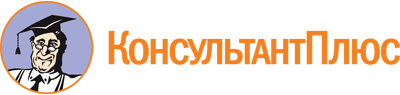 Приказ Минкомсвязи России от 26.07.2012 N 184
(ред. от 17.11.2016)
"Об утверждении Требований к использованию радиочастотного спектра любительской службой и любительской спутниковой службой в Российской Федерации"
(Зарегистрировано в Минюсте России 16.11.2012 N 25833)Документ предоставлен КонсультантПлюс

www.consultant.ru

Дата сохранения: 06.12.2022
 Список изменяющих документов(в ред. Приказов Минкомсвязи России от 07.05.2015 N 156,от 17.11.2016 N 572)Список изменяющих документов(в ред. Приказов Минкомсвязи России от 07.05.2015 N 156,от 17.11.2016 N 572)Список изменяющих документов(в ред. Приказов Минкомсвязи России от 07.05.2015 N 156,от 17.11.2016 N 572)Федеральный округУсловный номерСеверо-Западный федеральный округ, за исключением Калининградской области1Северо-Западный федеральный округ, Калининградская область2Центральный федеральный округ3Приволжский федеральный округ4Позиция утратила силу. - Приказ Минкомсвязи России от 17.11.2016 N 572Позиция утратила силу. - Приказ Минкомсвязи России от 17.11.2016 N 572Южный федеральный округ6Северо-Кавказский федеральный округ7Уральский федеральный округ8Сибирский федеральный округ9Дальневосточный федеральный округ0